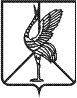 Совет городского поселения «Шерловогорское»РЕШЕНИЕ24   марта   2015 года                                                                                  № 238поселок городского типа Шерловая ГораОб утверждении прогнозного плана приватизации муниципального имущества городского поселения «Шерловогорское» на 2015 годРуководствуясь Федеральным законом от 06.10.2003 г. № 131-ФЗ «Об общих принципах организации местного самоуправления в Российской Федерации»,  Федеральным законом от 21.12.2001 г. № 178-ФЗ «О приватизации государственного и муниципального имущества»,  ч. 3 ст. 8 Устава городского поселения «Шерловогорское» от 09.09.2014г № 172, Положением «О порядке управления и распоряжения имуществом, находящимся в собственности  городского поселения «Шерловогорское», утвержденного Советом городского поселения «Шерловогорское» № 192 от 29.03.2011 г., Совет городского поселения «Шерловогорское» решил: 1. Утвердить прогнозный план приватизации муниципального имущества, городского поселения «Шерловогорское» на 2015 год (приложение).2. Настоящее решение вступает в силу на следующий день после дня его     официального опубликования (обнародования).3. Настоящее решение  разместить на официальном сайте городского поселения «Шерловогорское» в информационно-телекоммуникационной сети «Интернет».Глава городского поселения                 «Шерловогорское»                                                Н.Ю. Чернолихова                                                             ПРИЛОЖЕНИЕк решению Совета городского                                                                                                                                                                                                                                                                                   поселения «Шерловогорское»                                              от  24.03.2015г  №  238                    Прогнозный план приватизации муниципального имущества, городского поселения «Шерловогорское» на 2015 год№п/пнаименование, местонахождениеимуществахарактеристикаимуществапредполагаемые сроки приватизации1Забайкальский край, Борзинский район, п.г.т. Шерловая Гора, ул. Торговая, д. 11бНежилое помещение на первом этаже жилого дома, площадь 114,4 кв.м.4  квартал 2015г2Автомобиль грузовой-бортовой КАМАЗ - 5320Год выпуска 19834  квартал 2015г